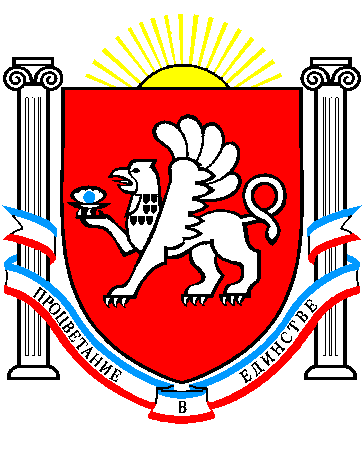 РЕСПУБЛИКА    КРЫМРАЗДОЛЬНЕНСКИЙ  РАЙОНАДМИНИСТРАЦИЯ   КОВЫЛЬНОВСКОГО  СЕЛЬСКОГО ПОСЕЛЕНИЯПОСТАНОВЛЕНИЕ 25  марта 2019 г.                		 с. Ковыльное                                  № 85аОб утверждении  муниципальной целевойПрограммы«Ремонт и содержание  дорог общего  пользования муниципального образования Ковыльновское  сельское поселение  Раздольненскогорайона  Республики  Крым на 2019 годРуководствуясь Федеральным Законом «Об общих принципах организации     местного     самоуправления     в    Российской   Федерации» от 06.10 2003 №131-ФЗ, Уставом муниципального образования Ковыльновское сельское поселение,ПОСТАНОВЛЯЮ:1. Утвердить Муниципальную целевую программу «Ремонт и содержание  дорог общего  пользования муниципального образования Ковыльновское  сельское поселение  Раздольненского  района  Республики  Крым на 2019 год»/прилагается/.      2. Обнародовать данное постановление на информационном стенде Ковыльновского сельского поселения и  на официальном сайте Администрации в сети Интернет http://kovilnovskoe-sp.ru/.3. Контроль за исполнением настоящего постановления оставляю за собой.Председатель Ковыльновского сельского совета - глава Администрации Ковыльновского сельского поселения	                           Ю.Н.МихайленкоПриложение к   постановлению Администрации                                                                                                                    Ковыльновского  сельского поселения Раздольненского района Республики Крым  от    « 25» марта  2019  года  №85а МУНИЦИПАЛЬНАЯ ЦЕЛЕВАЯ ПРОГРАММА«РЕМОНТ И  СОДЕРЖАНИЕ  ДОРОГ ОБЩЕГО  ПОЛЬЗОВАНИЯ МУНИЦИПАЛЬНОГО ОБРАЗОВАНИЯ КОВЫЛЬНОВСКОЕ  СЕЛЬСКОЕ  ПОСЕЛЕНИЕ  РАЗДОЛЬНЕНСКОГО  РАЙОНА РЕСПУБЛИКИ  КРЫМ  на  2019год» ПАСПОРТмуниципальной целевой ПрограммыПЕРЕЧЕНЬосновных мероприятий программы «РЕМОНТ И  СОДЕРЖАНИЕ  ДОРОГ ОБЩЕГО  ПОЛЬЗОВАНИЯ МУНИЦИПАЛЬНОГО ОБРАЗОВАНИЯ КОВЫЛЬНОВСКОЕ  СЕЛЬСКОЕ  ПОСЕЛЕНИЕ  РАЗДОЛЬНЕНСКОГО  РАЙОНА РЕСПУБЛИКИ  КРЫМ  на  2019год» Характеристика муниципального образования  Ковыльновское  сельское  поселение Раздольненского района Республики Крым  и  анализ современного состояния дорожной сетиМуниципальное  образование Ковыльновское  сельское  поселение Раздольненского района Республики Крым входит в состав Раздольненского муниципального  района Республики  Крым,.Наиболее актуальными проблемами дорожного хозяйства муниципального образования Ковыльновское  сельское  поселение  являются: 1)  отсутствие усовершенствованного покрытия на дорогах; 2)  неудовлетворительное состояние дорожных покрытий дворовых территорий. Краткая  характеристика  дорожной  сети:Всего автомобильных дорог общего пользования местного значения – 63 шт. Общая протяженность составила – 23,2 км.Для обеспечения устойчивого экономического роста и повышения уровня жизни населения муниципального образования Ковыльновское  сельское  поселение Раздольненского района Республики Крым необходимо совершенствование технического состояния дорог. При разработке программы: - проведен анализ современного состояния дорожной сети в муниципальном образовании Ковыльновское  сельское  поселение; -  сформирован перечень дорог, намечаемых  к ремонту; -  определены необходимые объемы работ по улично-дорожной сети; -  составлены дефектные ведомости по дорогам, намеченным к ремонту;- определены сроки, объемы и источники финансирования мероприятий Программы;П. Цели и задачи ПрограммыЦелями Программы является: -  повышение эффективности и безопасности функционирования сети дорог в муниципальном образовании Ковыльновское  сельское  поселение Раздольненского района  Республики Крым; -  обеспечение жизненно важных социально-экономических интересов муниципального образования Ковыльновское  сельское  поселение Раздольненского района Республики Крым;-  сохранение наиболее благоприятных условий проживания населения  и обеспечение устойчивого развития   территорий  сельского  поселения Раздольненского района Республики Крым;Основными задачами Программы является:-  улучшение транспортно-эксплуатационного состояния существующей дорожной сети в муниципальном образовании Ковыльновское  сельское  поселение Раздольненского района Республики Крым; -  ликвидация очагов аварийности и улучшение инженерного благоустройства дорожной сети в муниципальном образовании Ковыльновское  сельское  поселение Раздольненского района Республики Крым;- приоритетное направление социально-экономического и транспортного развития муниципального образования   Ковыльновское  сельское  поселение Раздольненского района Республики Крым;Ш. Основные программные мероприятия и механизм реализации Программы.Механизм реализации Программы включает:выполнение программных мероприятий за счет всех источников финансирования;составление ежегодного отчета о реализации Программы и обсуждение достигнутых результатов; проведение  корректировки Программы с внесением изменений и дополнений в перечень программных мероприятий; перераспределение средств местного бюджета с учетом проводимых мероприятий Программы.Корректировка Программы  может быть осуществлена: по  отдельным мероприятиям на основании поступления заявок и предложений от исполнителей;по Программе в целом,  на основании новых мероприятий по ремонту и содержанию дорог в муниципальном образовании Ковыльновское  сельское  поселение Раздольненского района Республики Крым.IV. Финансирование Программы.Финансовое обеспечение мероприятий Программы осуществляется за счет средств местного   и  других  бюджетов.Объемы финансирования Программы за счет средств местного бюджета носят прогнозный характер и подлежат уточнению. V. Оценка эффективности Программы Оценка эффективности Программы определяется на основе социально-экономического, экологического и транспортного эффекта от реализации Программы. Транспортный эффект заключается в экономии затрат на эксплуатацию транспортных средств, сокращении времени нахождения в пути, уменьшении рисков дорожно-транспортных происшествий, ускорении доставки грузов, повышении комфортности движения и удобства  в пути следования. К наиболее значимым социально-экономическим результатам развития дорог  общего  пользования относится снижение общей аварийности на автомобильных дорогах, улучшение условий жизни населения, снижение количества обращений в органы исполнительной власти о неудовлетворительном состоянии дорог. VI. Механизм управления и контроля за реализацией ПрограммыТекущее управление, реализацию Программы, а также подготовку информации и отчетов о выполнении Программы осуществляет Администрация муниципального образования    Ковыльновское  сельское  поселение Раздольненского района Республики Крым.Полное наименованиеМуниципальная целевая программа «Ремонт и содержание  дорог общего  пользования муниципального образования Ковыльновское  сельское поселение  Раздольненского  района  Республики  Крым на 2019 год » (далее – Программа)Цель ПрограммыПовышение эффективности и безопасности функционирования  сети автомобильных дорог, обеспечение жизненно важных социально-экономических интересов  муниципального образования Ковыльновского  сельского  поселения  Раздольненского  района  Республики  Крым. Определение стратегии развития дорожного комплекса, приоритетных  задач дорожной политики и инструментов её реализации.Основные задачи ПрограммыУлучшение транспортно-эксплуатационного состояния, ликвидация очагов аварийности и улучшение инженерного благоустройства существующей сети  дорог  общего  пользования муниципального образования Ковыльновское  сельское  поселение Раздольненского района Республики КрымМероприятия Программы- содержание, приведение в нормативное состояние  дорог общего  пользования местного значения муниципального образования Ковыльновское  сельское поселение  Раздольненского  района  Республики  КрымОбъемы финансовых ресурсов, запланированных по программе, с указанием источников финансирования           Источниками финансирования являются: местный  и  другие  бюджеты. Стоимость запланированных средств на, содержание дорогв 2019 году: 1762939,52 рублей из бюджета Республики КрымПоказатели эффективности ПрограммыНаиболее значимые социально-экономические результаты развития сети  дорог  общего  пользования: -      снижение общей аварийности; -     снижение количества обращений в органы исполнительной власти о неудовлетворительном состоянии дорог; - достижение показателя для оценки эффективности деятельности органов исполнительной власти по дорогам, не отвечающим нормативным  требованиям от общей протяженности дорог;Основные индикаторы реализации (целевые задания) ПрограммыПовышение доли протяженности автомобильных дорог местного значения соответствующим нормативным требованиям Основание для разработки Программа разработана в соответствии с:Федеральным   Законом    "Об   общих    принципах   организации   местного   самоуправления   в Российской Федерации"  от 06.10.2003   N131-ФЗ,  Федеральным законом от 08 ноября . № 257-ФЗ «Об автомобильных дорогах и о дорожной деятельности в Российской Федерации и о внесении изменений в отдельные законодательные акты Российской Федерации.Заказчик Программы Администрация   Ковыльновского  сельского  поселения Раздольненского района Республики КрымРазработчики  Программы Администрация   Ковыльновского  сельского  поселения Раздольненского района Республики КрымСистема управления  и контроль  за  выполнением Программы Председатель Ковыльновского сельского  совета – Глава администрации  Ковыльновского сельского  поселения  Исполнители ПрограммыАдминистрация   Ковыльновского  сельского  поселения Раздольненского района Республики Крым№п/пОбъемы финансовых ресурсов, запланированных по программе, рублей2019 г.6Ремонт автомобильной дороги общего пользования местного значения:ул. Садовая с. Ковыльное Раздольненского района  Республики Крым;ул. Школьная с. Сенокосное Раздольненского района  Республики Крым;1762939,52ИТОГО:1762939,52